PROGRAM  ROZWOJU  ZAWODOWEGO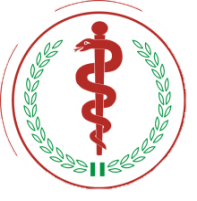 DLA  ABSOLWENTÓW  PIELĘGNIARSTWAEdycja 20244. Wojskowy Szpital Kliniczny z Polikliniką SPZOZ we Wrocławiu 
jest nowoczesną placówką, cieszącą się zasłużonym prestiżem 
oraz posiadającą Certyfikat Akredytacyjny. 
Misją Szpitala jest realizacja wysokiej jakości świadczeń zdrowotnych, zapewnienie fachowej kadry medycznej i nowoczesnej aparatury.Zapraszamy do udziału w programie skierowanym do absolwentów pielęgniarstwaDni  otwarte  w terminie  od  6  do  31  maja 2024 r.  
(możliwość wizyty na Oddziałach)Program rozwoju zawodowego to 3-miesięczny, dedykowany absolwentom program, który pomoże postawić pierwsze kroki w zawodzie pielęgniarki/pielęgniarza.	 Celem programu jest przygotowanie do samodzielnego wykonywania zadań w wybranym obszarze, zgodnie z przyjętymi przez Szpital standardami.Co oferuje program:ścieżkę rozwoju zawodowego w renomowanym Szpitalu Klinicznym;możliwość wyboru Oddziału zgodnie z zainteresowaniami Absolwentów;stabilne zatrudnienie na podstawie umowy o pracę; bezpłatny udział w szkoleniach zawodowych na terenie Szpitala;dofinansowanie szkoleń zewnętrznych;wsparcie opiekuna;pracę w zespole doświadczonych lekarzy i pielęgniarek;dodatki finansowe, zależne od profilu oddziału, wypłacane od pierwszego miesiąca udziału w programie;dodatki finansowe za pracę w nocy i święta;różne formy dofinansowania z Zakładowego Funduszu Świadczeń Socjalnych.Do programu zapraszamy absolwentki/absolwentów studiów na kierunkuPielęgniarstwo, którzy chcą  rozwijać kompetencje zawodowe. Aby aplikować należy przesłać CV na adres mailowy: hr@4wsk.plDodatkowych informacji udziela Zastępca Komendanta Szpitala Klinicznego ds. Pielęgniarstwa,
w godz. od 8.00 do 15.00, tel. 261-660-207.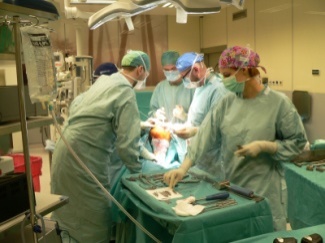 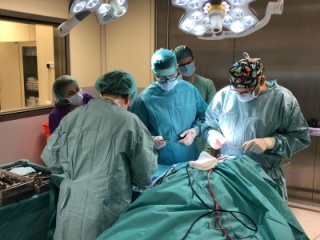 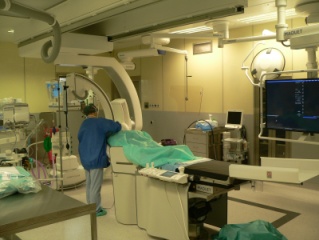 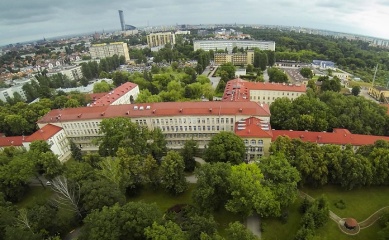 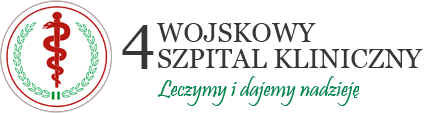 